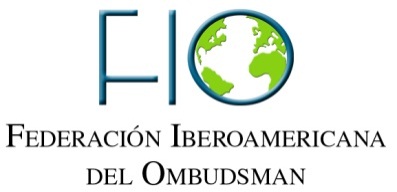         REGRAS MÍNIMAS DE OPERAÇÃO PARA A                  COOPERAÇÃO INTERNACIONAL DE TERCEIROS COM AFEDERAÇÃO IBERO-AMERICANA DE OMBUDSMANAntecedentes. A Federação Ibero-americana de Ombudsman (FIO) é um agrupamento que, constituído em Cartagena de Indias (Colômbia) em 1995, reúne Provedores de Justiça, Procuradores, Provedores, Raonadores (Razonador), Comissários e Presidentes de Comissões Públicas de Direitos Humanos dos países ibero-americanos dos âmbitos nacional, estatal, regional, autónomo ou provincial.Objeto. As presentes Regras Mínimas de Operação têm por finalidade regular as ações desenvolvidas pela FIO, enquanto associação internacional com autonomia de gestão, cujo objetivo essencial é a proteção, promoção, estudo e divulgação dos direitos humanos previstos na ordem jurídica internacional, com terceiros que proponham ou solicitem de cooperação internacional. O seu objeto é:1. Fortalecer a FIO com os mecanismos e instrumentos necessários para a cooperação internacional, para materializar a prevenção, promoção, fomento, concertação, coordenação, quantificação, implementação, execução e avaliação de ações e cumprimento de metas temáticas na defesa dos direitos humanos.2. Fomentar a transferência, receção e intercâmbio de experiências, informação, recursos financeiros, materiais, conhecimentos técnicos, jurídicos, administrativos e tecnológicos que fortaleçam as ações realizadas pela FIO.Regras Mínimas. As ações de cooperação internacional que a FIO efetuar no seu carácter de doador, recetor ou cooperante multilateral devem orientar-se de modo a cumprir e respeitar os acordos, convénios e tratados internacionais assinados pelos seus membros, em matéria de cooperação internacional e direitos humanos, assim como cumprir os preceitos jurídicos e técnicos enunciados num regulamento interno, atendendo ao seguinte:1. A FIO poderá vincular ações de cooperação internacional com fundamento no seu quadro jurídico estabelecido mediante convénios gerais e específicos com organismos e instituições internacionais e nacionais dos agrupamentos membros da FIO, quer sejam públicos, quer sejam privados, defensorias dos direitos fundamentais, assim como com universidades, fundações, agências e centros de investigação dedicados ao desenvolvimento de estudos temáticos para o fortalecimento e difusão dos direitos humanos.2. A utilização do nome da FIO, assim como do seu logotipo e papel interno serão de utilização exclusiva da Federação Ibero-americana de Ombudsman. Se for o caso, o seu Presidente, o Conselho Reitor ou a Assembleia Geral poderão autorizar a sua utilização por parte da organização e/ou instituição cooperante.3. Os sistemas de informação e comunicação concebidos e implementados pela FIO para a sua eficaz e eficiente administração interna serão do uso exclusivo da Federação Ibero-americana de Ombudsman. Se for o caso, o seu Presidente, o Conselho Reitor ou a Assembleia Geral poderão autorizar a sua utilização por parte da organização e/ou instituição cooperante.4. As Redes Temáticas e membros individuais da FIO poderão receber apoios diretos de natureza financeira, material e técnica, com o conhecimento e autorização do Conselho Reitor ou do Presidente da FIO, a fim de fortalecer a transparência na administração dos processos de qualquer evento que se realizar. Para esse efeito, a Secretaria Técnica da FIO poderá coordenar a realização de avaliações prévias e finais sobre o desempenho e exercício dos recursos por programa, emitindo o respetivo relatório para o conhecimento da Presidência e do Conselho Reitor.5. Os requerimentos necessários que se devem apresentar para um pedido ou oferecimento de cooperação com a FIO ou com qualquer um dos seus membros individuais são:a) Acreditação legal (Ata de Constituição).b) Organização institucional, estrutura e funções.c) Missão, objetivos e valores.d) Programa de ação e resultados esperados.6. Todo o pedido ou oferta de Cooperação Internacional com a FIO deverá ser efetuado através do Conselho Reitor, para se concretizar na assinatura de Convénios Quadro ou Convénios Específicos.